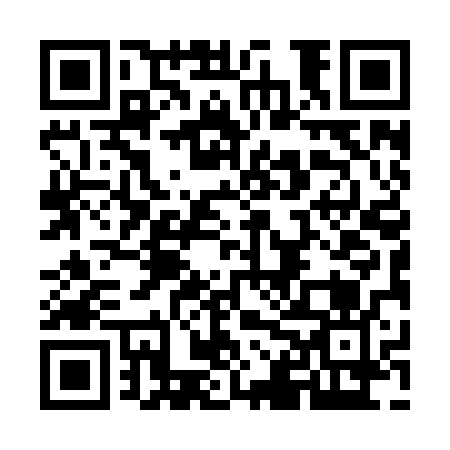 Prayer times for Domaine-Louis-Riel, Quebec, CanadaWed 1 May 2024 - Fri 31 May 2024High Latitude Method: Angle Based RulePrayer Calculation Method: Islamic Society of North AmericaAsar Calculation Method: HanafiPrayer times provided by https://www.salahtimes.comDateDayFajrSunriseDhuhrAsrMaghribIsha1Wed3:585:3612:485:508:009:392Thu3:565:3512:485:508:029:413Fri3:545:3312:485:518:039:424Sat3:525:3212:485:528:049:445Sun3:505:3012:475:538:069:466Mon3:485:2912:475:548:079:487Tue3:465:2712:475:548:089:508Wed3:445:2612:475:558:099:529Thu3:425:2512:475:568:119:5410Fri3:405:2312:475:578:129:5611Sat3:385:2212:475:578:139:5812Sun3:365:2112:475:588:1410:0013Mon3:345:1912:475:598:1610:0114Tue3:325:1812:476:008:1710:0315Wed3:305:1712:476:008:1810:0516Thu3:285:1612:476:018:1910:0717Fri3:275:1512:476:028:2010:0918Sat3:255:1412:476:028:2210:1119Sun3:235:1312:476:038:2310:1320Mon3:215:1212:476:048:2410:1421Tue3:205:1112:486:048:2510:1622Wed3:185:1012:486:058:2610:1823Thu3:165:0912:486:068:2710:2024Fri3:155:0812:486:068:2810:2225Sat3:135:0712:486:078:2910:2326Sun3:125:0612:486:088:3010:2527Mon3:105:0512:486:088:3110:2728Tue3:095:0512:486:098:3210:2829Wed3:085:0412:486:098:3310:3030Thu3:065:0312:496:108:3410:3131Fri3:055:0312:496:108:3510:33